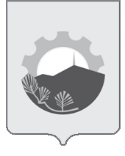 АДМИНИСТРАЦИЯ АРСЕНЬЕВСКОГО ГОРОДСКОГО ОКРУГА П О С Т А Н О В Л Е Н И ЕПриложение № 1УТВЕРЖДЕНОпостановлением администрацииАрсеньевского городского округаот   19 января 2022 г. № 16-па19 января 2022 г.г.Арсеньев№16-паОб утверждении муниципального задания, значения базового норматива затрат, натуральных норм, корректирующих коэффициентов к базовому нормативу затрат на выполнение работы, выполняемой муниципальным автономным учреждением «Информационно-издательский комплекс «Восход» на 2022 год и плановые 2023-2024 годы»МУНИЦИПАЛЬНОЕ ЗАДАНИЕна 2022 год и плановый период 2023 и 2024 годовМУНИЦИПАЛЬНОЕ ЗАДАНИЕна 2022 год и плановый период 2023 и 2024 годовМУНИЦИПАЛЬНОЕ ЗАДАНИЕна 2022 год и плановый период 2023 и 2024 годовНаименование муниципального учреждения Муниципальное автономное учреждение «Информационно-издательский комплекс «Восход»Вид деятельности муниципального учреждения ___Издание газет________________________________________________________________(указывается вид деятельности муниципального учреждения, по которому ему утверждается муниципальное задание)Часть 1. Сведения об оказываемых муниципальных услугахРаздел _______Наименование муниципального учреждения Муниципальное автономное учреждение «Информационно-издательский комплекс «Восход»Вид деятельности муниципального учреждения ___Издание газет________________________________________________________________(указывается вид деятельности муниципального учреждения, по которому ему утверждается муниципальное задание)Часть 1. Сведения об оказываемых муниципальных услугахРаздел _______Наименование муниципального учреждения Муниципальное автономное учреждение «Информационно-издательский комплекс «Восход»Вид деятельности муниципального учреждения ___Издание газет________________________________________________________________(указывается вид деятельности муниципального учреждения, по которому ему утверждается муниципальное задание)Часть 1. Сведения об оказываемых муниципальных услугахРаздел _______1. Наименование муниципальной услуги ______________________________________2. Категории потребителей муниципальной услуги _ _____________________________________________________________________________________________________________Код по общероссийскому базовому перечню или региональному перечню3. Показатели, характеризующие объем и (или) качество муниципальной услуги:3.1. Показатели, характеризующие качество муниципальной услуги: <1>3. Показатели, характеризующие объем и (или) качество муниципальной услуги:3.1. Показатели, характеризующие качество муниципальной услуги: <1>3. Показатели, характеризующие объем и (или) качество муниципальной услуги:3.1. Показатели, характеризующие качество муниципальной услуги: <1>Уникальный номер реестровой записи <2>Показатель, характеризующий содержание муниципальной услугиПоказатель, характеризующий содержание муниципальной услугиПоказатель, характеризующий содержание муниципальной услугиПоказатель, характеризующий условия (формы) оказания муниципальной услугиПоказатель, характеризующий условия (формы) оказания муниципальной услугиПоказатель качества муниципальной услугиПоказатель качества муниципальной услугиПоказатель качества муниципальной услугиЗначение показателя качества муниципальной услугиЗначение показателя качества муниципальной услугиЗначение показателя качества муниципальной услугиЗначение показателя качества муниципальной услугиДопустимые (возможные) отклонения от установленных значений показателей качества муниципальной услугиДопустимые (возможные) отклонения от установленных значений показателей качества муниципальной услугиДопустимые (возможные) отклонения от установленных значений показателей качества муниципальной услугиУникальный номер реестровой записи <2>(наименование показателя) <2>(наименование показателя) <2>(наименование показателя) <2>(наименование показателя) <2>(наименование показателя) <2>Наименование показателя <1>Наименование единицы измерения <1>20_ год (очередной финансовый год)20_ год (очередной финансовый год)20_ год (1-й год планового периода)20_ год (2-й год планового периода)в процентахв процентахв абсолютных показателях12345678991011121213---------------3.2. Показатели, характеризующие объем муниципальной услуги:Уникальный номер реестровой записи <2>Показатель, характеризующий содержание муниципальной услугиПоказатель, характеризующий содержание муниципальной услугиПоказатель, характеризующий содержание муниципальной услугиПоказатель, характеризующий условия (формы) оказания муниципальной услугиПоказатель, характеризующий условия (формы) оказания муниципальной услугиПоказатель объема муниципальной услугиПоказатель объема муниципальной услугиЗначение показателя объема муниципальной услугиЗначение показателя объема муниципальной услугиЗначение показателя объема муниципальной услугиЗначение показателя объема муниципальной услугиСредний размер платы (цена, тариф) <3>Средний размер платы (цена, тариф) <3>Средний размер платы (цена, тариф) <3>Средний размер платы (цена, тариф) <3>Допустимые (возможные) отклонения от установленных значений показателей качества объема муниципальной услугиДопустимые (возможные) отклонения от установленных значений показателей качества объема муниципальной услугиДопустимые (возможные) отклонения от установленных значений показателей качества объема муниципальной услугиУникальный номер реестровой записи <2>Наименование показателя <2>Наименование единицы измерения <2>20_ год (очередной финансовый год)20_ год (1-й год планового периода)20_ год (2-й год планового периода)20_ год (очередной финансовый год)20_ год (очередной финансовый год)20_ год (1-й год планового периода)20_ год (2-й год планового периода)в процентахв процентахв абсолютных показателяхУникальный номер реестровой записи <2>(наименование показателя) <2>(наименование показателя) <2>(наименование показателя) <2>(наименование показателя) <2>(наименование показателя) <2>Наименование показателя <2>Наименование единицы измерения <2>20_ год (очередной финансовый год)20_ год (1-й год планового периода)20_ год (2-й год планового периода)20_ год (очередной финансовый год)20_ год (очередной финансовый год)20_ год (1-й год планового периода)20_ год (2-й год планового периода)в процентахв процентахв абсолютных показателях123456789101112121314151516------------------4. Нормативные правовые акты, устанавливающие размер платы (цену, тариф) либо порядок ее (его) установления:Нормативный правовой актНормативный правовой актНормативный правовой актНормативный правовой актНормативный правовой актвидпринявший органдатаномернаименование12345-----5. Порядок оказания муниципальной услуги5.1. Нормативные правовые акты, регулирующие порядок оказания муниципальной услуги_________________________________________________________________(наименование, номер и дата нормативного правового акта)5.2. Порядок информирования потенциальных потребителей муниципальной услуги:Способ информированияСостав размещаемой информацииЧастота обновления информации123---Часть 2. Сведения о выполняемых работахРаздел _______Часть 2. Сведения о выполняемых работахРаздел _______Часть 2. Сведения о выполняемых работахРаздел _______1. Наименование работы _ Осуществление издательской деятельности _______________________________________________________2. Категории потребителей работы ____________ в интересах общества _______Код по общероссийскому базовому перечню или региональному перечнюАЗ073. Показатели, характеризующие объем и (или) качество работы:3.1. Показатели, характеризующие качество работы: <1>3. Показатели, характеризующие объем и (или) качество работы:3.1. Показатели, характеризующие качество работы: <1>3. Показатели, характеризующие объем и (или) качество работы:3.1. Показатели, характеризующие качество работы: <1>Уникальный номер реестровой записи <2>Показатель, характеризующий содержание работыПоказатель, характеризующий содержание работыПоказатель, характеризующий содержание работыПоказатель, характеризующий условия (формы) выполнения работыПоказатель, характеризующий условия (формы) выполнения работыПоказатель качества работыПоказатель качества работыЗначение показателя качества работыЗначение показателя качества работыЗначение показателя качества работыЗначение показателя качества работыДопустимые (возможные) отклонения от установленных значений показателей качества работы <4>Допустимые (возможные) отклонения от установленных значений показателей качества работы <4>Допустимые (возможные) отклонения от установленных значений показателей качества работы <4>Уникальный номер реестровой записи <2>Виды издательской продукцииФормы издательской продукцииНаименование показателя <1>Наименование единицы измерения <1>2022 год очередной финансовый год)2023 год (1-й год планового периода)2024 год (2-й год планового периода)в процентахв процентахв абсолютных показателяхУникальный номер реестровой записи <2>(наименование показателя) <2>(наименование показателя) <2>(наименование показателя) <2>(наименование показателя) <2>(наименование показателя) <2>Наименование показателя <1>Наименование единицы измерения <1>2022 год очередной финансовый год)2023 год (1-й год планового периода)2024 год (2-й год планового периода)в процентахв процентахв абсолютных показателях1234567891011121213181000.Р29.АЗ070001001газеты--печатная-тиражштука52525255-181000.Р29.АЗ070001001газеты--печатная-Полезная площадь на полосе газетыкв. см75775775755-3.2. Показатели, характеризующие объем работы:3.2. Показатели, характеризующие объем работы:3.2. Показатели, характеризующие объем работы:3.2. Показатели, характеризующие объем работы:3.2. Показатели, характеризующие объем работы:3.2. Показатели, характеризующие объем работы:3.2. Показатели, характеризующие объем работы:3.2. Показатели, характеризующие объем работы:Уникальный номер реестровой записи <2>Показатель, характеризующий содержание работыПоказатель, характеризующий содержание работыПоказатель, характеризующий содержание работыПоказатель, характеризующий содержание работыПоказатель, характеризующий условия (формы) выполнения работыПоказатель, характеризующий условия (формы) выполнения работыПоказатель объема работыПоказатель объема работыПоказатель объема работыПоказатель объема работыПоказатель объема работыЗначение показателя объема работыЗначение показателя объема работыЗначение показателя объема работыЗначение показателя объема работыСредний размер платы (цена, тариф) <3>Средний размер платы (цена, тариф) <3>Средний размер платы (цена, тариф) <3>Средний размер платы (цена, тариф) <3>Допустимые (возможные) отклонения от установленных значений показателей объема работыДопустимые (возможные) отклонения от установленных значений показателей объема работыУникальный номер реестровой записи <2>Виды издательской продукцииФормы издательской продукцииФормы издательской продукцииНаименование показателя <2>Наименование показателя <2>Наименование единицы измерения <2>описание работы2022 год (очередной финансовый год)2022 год (очередной финансовый год)2023 год (1-й год планового периода)2024 год (2-й год планового периода)2022_ год (очередной финансовый год)2022_ год (очередной финансовый год)2023 год (1-й год планового периода)2024 год (2-й год планового периода)в процентахв процентахв абсолютных показателяхв абсолютных показателяхУникальный номер реестровой записи <2>(наименование показателя) <2>(наименование показателя) <2>(наименование показателя) <2>(наименование показателя) <2>(наименование показателя) <2>(наименование показателя) <2>Наименование показателя <2>Наименование показателя <2>Наименование единицы измерения <2>описание работы2022 год (очередной финансовый год)2022 год (очередной финансовый год)2023 год (1-й год планового периода)2024 год (2-й год планового периода)2022_ год (очередной финансовый год)2022_ год (очередной финансовый год)2023 год (1-й год планового периода)2024 год (2-й год планового периода)в процентахв процентахв абсолютных показателяхв абсолютных показателях12345567789101011121313141516161717181000.Р29.АЗ070001001газеты--печат-наяпечат-ная-Объем печатной продукцииОбъем печатной продукциикв. см157464157464157464157464000055--Часть 3. Прочие сведения о муниципальном задании1. Основания (условия и порядок) для досрочного прекращения выполнения муниципального задания: - Реорганизация МАУ ИИК «Восход»;- Принятие решения о ликвидации МАУ ИИК «Восход»;- Иные случаи в соответствии с действующим законодательством.- Исключение муниципальной работы из регионального перечня;- Чрезвычайные ситуации природного и техногенного характера, препятствующие выполнению муниципальной работы;- Исключение функций МАУ ИИК «Восход» по выполнению муниципальной работы.2. Иная информация, необходимая для выполнения (контроля за выполнением) муниципального задания _________________________________________________________________________________________________________________3. Порядок контроля за выполнением муниципального заданияФорма контроляПериодичностьОрганы администрации городского округа, осуществляющие контроль за выполнением муниципального задания123Выездная проверкаПо мере необходимости (в случае поступления обоснованных жалоб потребителей, требований правоохранительных органов)Администрация Арсеньевского городского округаКамеральная проверка отчетностиПо мере поступления отчетности о выполнении муниципального заданияАдминистрация Арсеньевского городского округа4. Требование к отчетности о выполнении муниципального задания4.1. Сроки представления предварительного отчета о выполнении муниципального задания __не позднее 05 декабря 2022 года4.2. Иные требования к отчетности о выполнении муниципального задания:- за первый квартал, полугодие и 9 месяцев - не позднее 15 апреля, 15 июля, 15 октября 2022 года соответственно;- за отчетный финансовый год - не позднее 30 января 2023 года.5. Иные показатели, связанные с выполнением муниципального задания <5>СОГЛАСОВАНО:Начальник управления экономики и инвестиции							Л.Л. Конечных